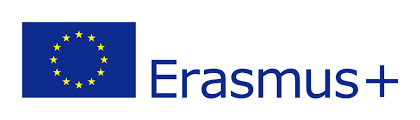 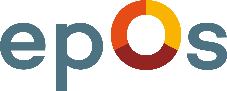 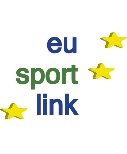 Vraag tijdig je “EU Login” en je Organisation ID (“OID”) aan ! Wat? Via de EU Login registreer je jezelf om toegang te krijgen tot bepaalde toepassingen in de portaalsite van de Europese Commissie. Een “OID” of “Organisation ID” is een unieke code, die wordt toegekend aan één organisatie; het gaat dus om een soort “vingerafdruk” waarmee je organisatie onlosmakelijk verbonden wordt. Waarom? Een “EU Login” en “OID” heb je nodig voor alle aanvragen voor gedecentraliseerde acties1 in ERASMUS+; dus zowel voor de aanvragen voor de Leermobiliteit (KA1) als die voor de Samenwerkingspartnerschappen (KA2). Ze zijn ook vereist als je “slechts” partner (en geen coördinator) bent in een Partnerschap. Hetzelfde geldt dus ook voor je partners in je KA1- of KA2-project! Een OID (die je via je EU Login aanvraagt) is vereist omdat je organisatie hiermee duidelijk traceerbaar is. De Nationale Agentschappen en de Europese Commissie kunnen nagaan aan hoeveel en welke projectaanvragen je organisatie deelneemt, in welke projecten ze effectief participeert en zo eventuele dubbele financiering opsporen en voorkomen. To Do? Als je een aanvraag in Erasmus+ overweegt, registreer je dan zo vlug mogelijk in EU Login en vraag een OID aan. Wacht hiermee zeker niet tot vlak voor het indienen van je eigenlijke Erasmus+-aanvraag! Opgelet: elke organisatie mag slechts 1 OID ontvangen en gebruiken! Daarom is het erg belangrijk dat diegene die een OID aanvraagt en ontvangt dit duidelijk communiceert naar alle personeelsleden van de organisatie (en voorkomt dat er voor dezelfde organisatie 2 of meer OID’s aangevraagd zouden worden). Als je niet zeker weet of je organisatie al een OID heeft, check dit dan eerst! Ga naar het “Erasmus+ and European Solidarity Corps platform” en gebruik “Search for your organisation”. Heeft je organisatie nog geen OID, dan moet deze aangevraagd worden. Dit gebeurt best op “centraal” niveau. Het is dus niet noodzakelijk de persoon die een project aanvraagt, die ook de OID aanvraagt! Het moet iemand zijn die ook nadien nog elke wijziging in de gegevens over de organisatie bijhoudt. 1 Gedecentraliseerde acties = via Nationale Agentschappen zoals Epos vzw. Voor de zgn. “gecentraliseerde acties”, via EACEA, werk je als organisaties met een PIC en gebruik je het Funding and Tenders Portal. 2 Hoe aanvragen? STAP 1: registratie in het “Erasmus+ and European Solidarity Corps platform” Ga naar het “Erasmus+ and European Solidarity Corps platform” en kies “Register Your Organisation”. Gebruik je “EU Login” om in te loggen Registreer je organisatie in het “Organisation Registration System (ORS)” om je unieke “Organisation ID (OID)“ aan te vragen. Op het einde van het registratieproces zal je de OID al kennen; ze wordt je ook nog via email bezorgd. Er is een uitgebreide online handleiding rond de registratie op de portaalsite (voor toegang tot deze handleiding heb je ook je EU Login nodig). Er is ook een link naar de Europese website Erasmus+ Applications. Hiervoor klik je in het keuzemenu aan de linkerkant op ‘Opportunities’ en daarna op Erasmus+. Indien iets niet duidelijk is, kan je bijkomende vragen stellen via “support”.STAP 2: “Legal Entity form” en “Financial Identification form” (en evt. “Financial Capacity form”)Je moet voor je organisatie minstens deze 2 formulieren invullen en opladen, nl:i.v.m. de legale status van je organisatie: ga naar http://ec.europa.eu/budget/contracts_grants/info_contracts/legal_entities/legal_entities_en.cfm  , kies de NL versie, lees de “privacyverklaring”, kies het juiste formulier en vul het in. Voorzie ook de vereiste bijlage.i.v.m. de financiële identificatie van je organisatie: ga naar http://ec.europa.eu/budget/contracts_grants/info_contracts/financial_id/financial_id_en.cfm , kies de NL versie, lees de “privacyverklaring” en vul de “financiële identificatiegegevens” in.Mocht je een aanvraag indienen voor méér dan 60.000 EUR, dan zal je ook een document moeten invullen of aanleveren dat aantoont dat je organisatie voldoende financiële capaciteit heeft om het beoogde project uit te voeren.Heb je de ingevulde en ondertekende formulieren, scan ze dan in en sla ze op. Laad ze daarna op in het “Organisation Registration System”: kies links bovenaan “Organisations“, “my organisations”, “details” bij jouw organisatie, tabblad “documents”, dan knop “add a new document” (1x per document).Via de knop “Details” kan je later de gegevens van je organisatie nog wijzigen of aanvullen.
